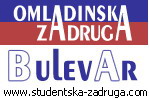 Obavestavamo Vas da je od 1. januara 2014 g. stupilo na snagu novo \korisnicko uputstvo/ zapodnosenje poreskih prijava  elektronskim putem,(obrazac ‘PPP PD ) za clanove omladinske zadruge.potrebno je da RADI POPUNJAVANJA PORESKOG OBRASCA posebno voditi:1.-evidenciju o broju ostvarenih radnih sati i radnih dana za zadrugare.2.-evidenciju o skracenim radnim  vremenom (4h, 6h, 8h  dnevno)3.-- dnevna zarada zadrugara,  mora biti  jednaka ili veca od  min. zakonske osnovice za       uplatu doprinosa, ( ukoliko bi se ugovorila manja zarada od propisane    doprinosi se moraju platiti  na          zakonsku  osnovicu) ,4.-Preracunata dnevna  min.osnovica se dobija kada se mesecna osnovica podeli sa brojem dana u mesecu.  Primer , 22.282,00   /  22 dana = 1.012,82 din  osnovica dnevna,zatim  taj iznos se brutira  sa obavezama na teret poslodavca i Pdv , pa se dobija minimalni  iznos bruto dnevnice;  -TO ZNACI DA SE U PRAKSI NE MOZE UGOVARATI  DNEVNICA  NIZA OD MINIMALNE OSNOVICE , BEZ OBZIRA NATO   DA LI NEKO RADI KRACE OD 8 CAS DNEVNO.!- ZA TU MINIMALNU DNEVNICU  (ZA  OSIGURANIKE SE UPISUJE  1 DAN RADNOG STAZA.)-ZA STUDENTE SE NE UPISUJE   RADNI  STAZ , ALI SE  I TU PRERACUNAVA IZNOS  MIN.OSNOVICE .ZA KASNJENJE U ISPLATI ZARADE  (PREKO 30 DANA)  PORESKA UPRAVA IZDAJE SLUZBENI NALOG ZA  OBUSTAVU  DOPRINOSA ,BEZ OBZIRA NA TO DA LI JE ZARADA ISPLACENA! 